Urea-derivatives kinases complexes used to generate field templates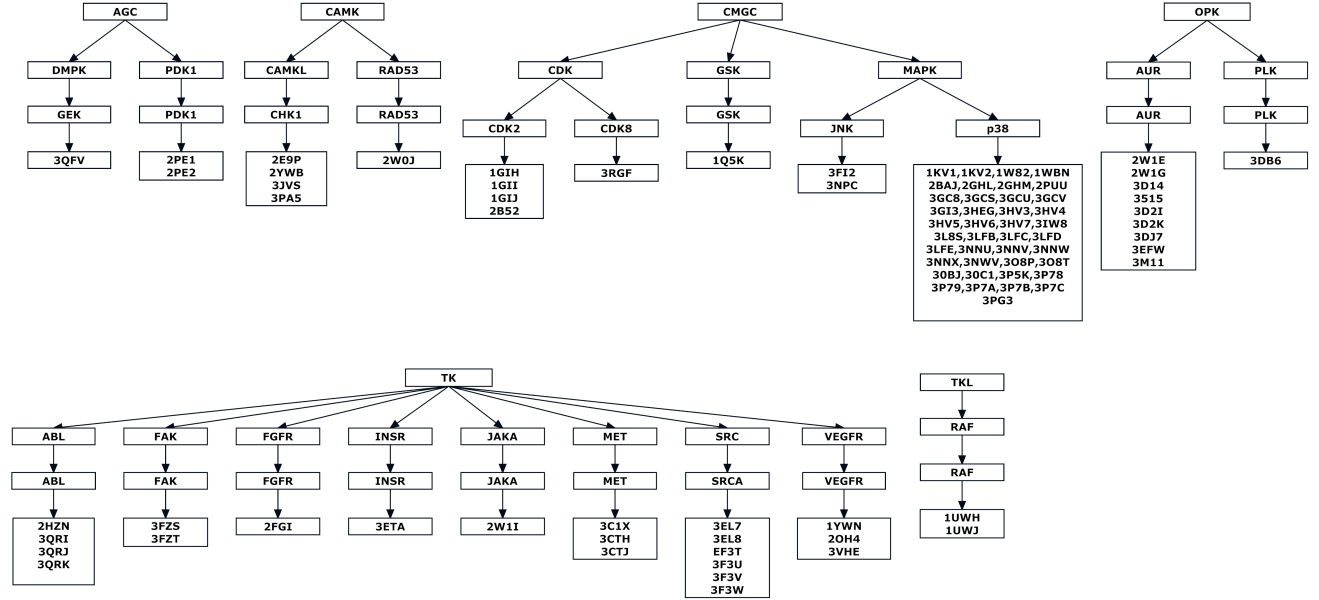 Regarding the table: 1-Binding is annotated using GYAHRD which is short for G-loop, Hyd1, alphaC, hinge, HRD and DFG motifs respectively. They can be defined as follows:2- Regarding the DFG and alphaC annotations:DFG Specify the DFG conformation state (DFG-out or DFG-in) of the kinases. alphaC Specify the interaction state (alphaC-out or alphaC-in) of the highly conserved Lys72 with Glu91 in the center of αC-helix. In the in conformation, Glu91 forms an ionic interaction with Lys72. 3- The complexes analysis was based on color codes which designate the different regions of the binding site. These color codes are listed below: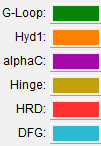 4-Regarding the role of these regions in ATP binding: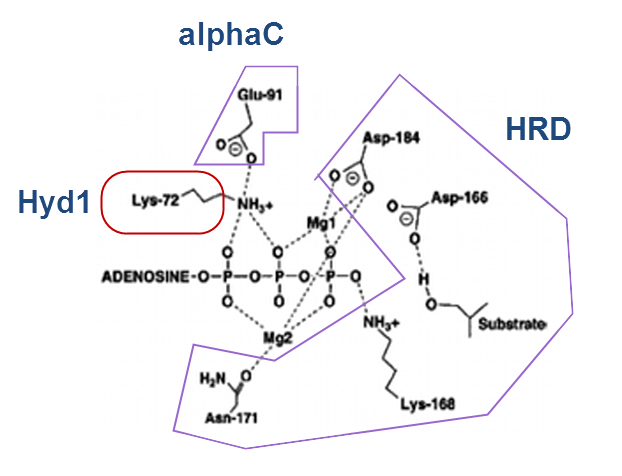 PDB codeFamilySubfamDFGaCBindingUrea binding modeAGC3QFVDMPKGEKInInGY-HRDHingeAGC2PE1PDK1PDK1InInGY-HRDDFG and alphaCAGC2PE2PDK1PDK1InInGY-HRDDFG and alphaCCAMK2E9PCAMKLCHK1InInGYAHRDHINGECAMK2YWPCAMKLCHK1-InGY-HRDHINGECAMK3JVSCAMKLCHK1-In----------AllostericCAMK3PA5CAMKLCHK1InInGYAHRDHINGECAMK2W0JRAD53RAD53In-GYAHRDHINGECMGC1GIHCDKCDK2In-G--HRDHINGECMGC1GIICDKCDK2In-G--HRDHINGECMGC1GIJCDKCDK2In-GY-HRDHINGECMGC2B52CDKCDK2In-GY-HRDHyd1CMGC3RGFCDKCDK8--GYAHRDDFG and alphaCCMGC1Q5KGSKGSKInInGY-HRDHINGECMGC1KV1MAPKP38-InGYAHRDDFG and alphaCCMGC1KV2MAPKP38-InGYAHRDDFG and alphaCCMGC1W82MAPKP38-In-YAHRDDFG and alphaCCMGC1WBNMAPKP38-InGYAHRDDFG and alphaCCMGC2BAJMAPKP38-InGYAHRDDFG and alphaCCMGC2GHLMAPKP38InInGYAHRDDFG and alphaCCMGC2GHMMAPKP38-InGYAHRDDFGCMGC2PUUMAPKP38-InGYAHRDalphaCCMGC3FI2MAPKJNKIn-GYAHRDHyd1CMGC3GCQMAPKP38--GYAHRDDFG and alphaCCMGC3GCSMAPKP38--GYAHRDDFG and alphaCCMGC3GCUMAPKP38OutInGYAHRDDFG and alphaCCMGC3GCVMAPKP38OutInGYAHRDDFG and alphaCCMGC3GI3MAPKP38-InGYAHRDDFG and alphaCCMGC3HEGMAPKP38--GYAHRDDFG and alphaCCMGC3HV3MAPKP38--GYAHRDDFG and alphaCCMGC3HV4MAPKP38OutInGYAH-DDFG and alphaCCMGC3HV5MAPKP38OutInGYAHRDDFG and alphaCCMGC3HV6MAPKP38--GYAHRDDFG and alphaCCMGC3HV7MAPKP38-In-YAHRDDFG and alphaCCMGC3IW8MAPKP38--GYAHRDDFG and alphaCCMGC3L8SMAPKP38OutInGYAH-DHINGECMGC3LFBMAPKP38-In-YAHRDDFG and alphaCCMGC3LFCMAPKP38-In-YA-RDDFG and alphaCCMGC3LFDMAPKP38-InGYA-RDDFG and alphaCCMGC3LFEMAPKP38-InGYAHRDDFG and alphaCCMGC3LFFMAPKP38-In-YAHRDDFG and alphaCCMGC3NNUMAPKP38-InGYAHRDDFG and alphaCCMGC3NNVMAPKP38-In-YAHRDDFG and alphaCCMGC3NNWMAPKP38-InGYAHRDDFG and alphaCCMGC3NNXMAPKP38-InGYAHRDDFG and alphaC3NPCMAPKP38-InGYAHRDDFG and alphaC3NWWMAPKP38-InGYAHRDDFG and alphaC3O8PMAPKP38Out-GYAHRDDFG and alphaC3O8TMAPKP38-InGYAHRDDFG and alphaC3O8UMAPKP38-In-YAHRDDFG and alphaC3OBJMAPKP38---YA-RDDFG and alphaC3OC1MAPKP38-In-YAHRDDFG and alphaC3P5KMAPKP38-InGYA-RDDFG and alphaC3P78MAPKP38-InGYAHRDDFG and alphaC3P79MAPKP38-InGYAHRDDFG and alphaC3P7AMAPKP38-InGYAHRDDFG and alphaC3P7BMAPKP38-InGYAHRDDFG and alphaC3P7CMAPKP38-InGYAHRDDFG and alphaC3PG3MAPKP38--GYAHRDDFG and alphaCOPK2W1EAURAURIn-GY-HRDHyd1OPK2W1GAURAURIn-GY-HR-Hyd1OPK3D14AURAURIn-GYAHRDHyd1OPK3D15AURAURIn-GYAHRDHyd1OPK3D2IAURAURIn-GYAHRDHyd1OPK3D2KAURAURIn-GYAHRDHyd1OPK3DJ7AURAURIn-GYAHRDHyd1OPK3EFWAURAUR--GYAHRDHyd1OPK3M11AURAURIn-GYAHRDHyd1OPK3DB6PLKPLKIn-GYAHRDHyd1 and alphaCTK2HZNABLABLOutInGYAHRDDFG and alphaCTK3QRIABLABLOutInGYAHRDDFG and alphaCTK3QRJABLABLOutInGYAHRDDFG and alphaCTK3QRKABLABLOutIn-YA-RDDFG and alphaCTK3FZSFAKFAKOutInGYAHRDDFG and alphaCTK3FZTFAKFAKOutInGYAHRDDFG and alphaCTK2FGIFGFRFGFR-InGY-HRDTK3ETAINSRINSROutInGYAHRDDFG and alphaCTK2W1IJAKAJAKAInInGY-HRDTK3C1XMETMET--GYAHRDDFG and alphaCTK3CTHMETMETOutInGYAHRDDFG and alphaCTK3CTJMETMETOutInGYAHRDDFG and alphaCTK3EL7SRCSRCA-InGYAHRDDFG and alphaCTK3EL8SRCSRCAOutInGYAHRDDFG and alphaCTK3F3TSRCSRCAOutInGYAHRDDFG and alphaCTK3F3USRCSRCAOutInGY-HRDTK3F3VSRCSRCAOutInGYAHRDDFG and alphaCTK3F3WSRCSRCAOutInGYAHRDDFG and alphaCTK1YWNVEGFRVEGFR-InGYAHRDDFG and alphaCTK2OH4VEGFRVEGFROutInGYAHRDDFG and alphaCTK3VHEVEGFRVEGFROutInGYA-RDDFG and alphaCTKL1UWHRAFRAFOutInGYAHRDDFG and alphaCTKL1UWJRAFRAFOutInGYAHRDDFG and alphaCRegionResiduesDescriptionG-LoopGxGxxGxxVImportant component for ligand binding. The invariant conserved Glycines allow a close approach of the nucleotide to the peptide backbone. Hyd1Lys72Residues within this region are in hydrophobic contact with the adenine ring of ATP forming a hydrophobic pocket. The invariant Lys72 residue interacts with β-phosphoryl groups of the bound ATP and is thought to be crucial in mediating correct orientation of the ligand. alphaCGlu91The spacial position of Lys72 is secured by a salt-bridge with Glu91 in the center of the only helix in the C-lobe of the enzyme. This helix is thought to be important for enzyme regulation since the activation of kinases is often accompanied by changes in it's orientation. HingeLinker region between the N and C-lobe. The adenine ring of ATP forms hydrogen bonds with backbone atoms of the hinge residues. The residue N-terminal to these H-Bond contacts is termed the Gatekeeper and controls access to the back cleft. The C-terminal residues of the hinge region form in concert with the G-Loop the ribose binding pocket. HRDAsp166
Lys168
Asn171Catalytic center with the characteristic sequence motif HRDxxxxN that facilitates phosphoryl-transfer to substrate. Lys168 forms direct contact to the γ-phosphoryl group of ATP, neutralizes the negative charge and stabilizes the intermediate state. Asp166 represents the catalytic base that abstracts the proton from the hydroxyl-group of the substrate, Asn171 coordinates with the second Mg2+-ion (Mg2) that chelates the α- and γ-phosphate oxygens. DFGAsp184
Phe185This motif is located at the base of the kinase activation segment. The carboxyl-group of Asp184 is in complex with the chelating Mg2+-ion (Mg1) which coordinates β- and γ-phosphoryl oxygens forming almost an optimal octahedral coordinate scheme. The orientation of Phe185 residue has in many kinases been shown to contribute to stabilizing the active site pocket by forming hydrophobic contacts with residues from the αC-helix and the nearby HRD motif (hydrophobic spine). 